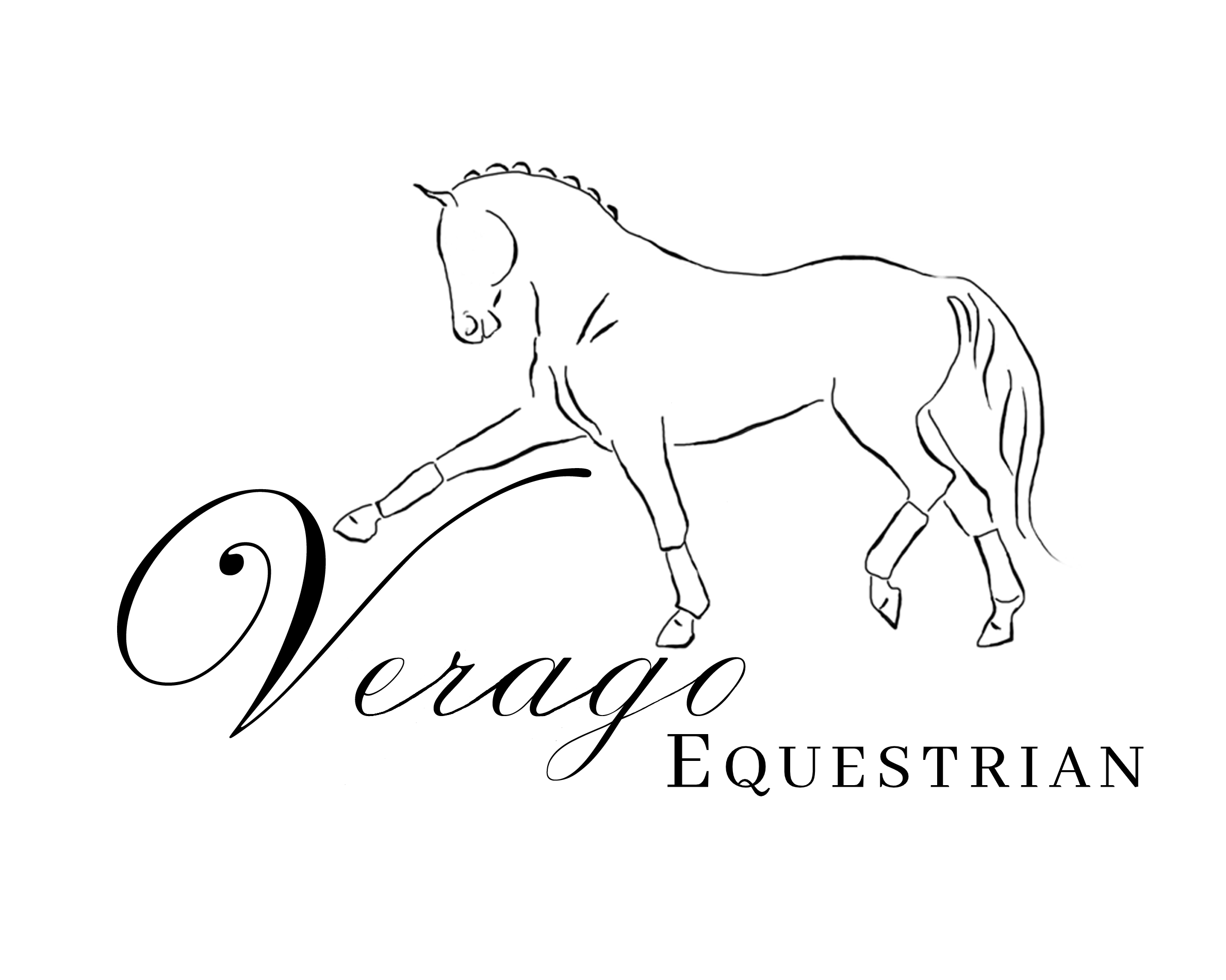 POLICIES AND RULESPAYMENT POLICY:Invoices will be sent via text before the first of the month and is due on or before the first. Payment received after the 6th of the month will receive a late fee of $15 per week late. Pay as you go clients are expected to pay an extra $10 per lesson. Payment must be received before the beginning of the lesson. Payment is accepted through Venmo, Paypal, cash, or check.RESERVATION POLICY:To reserve your lesson spot, the full month of lessons must be paid for. For example, your lesson is on Tuesday and there are 5 Tuesdays this month but you know you will make only 4 of them, you will be expected to pay for all 5 Tuesday slots. You will be offered other date(s) for that missed Tuesday. You will be given every opportunity possible to have all lessons paid for. If you need to miss a lesson due to vacation/etc or cancel with more than 24 hours’ notice, you will be offered another date to makeup the lesson (no extra charge) but the makeup must occur within the same calendar month. There will be no rollovers for makeups into the next month. Think of it as a membership to reserve your highly sought-after lesson slot.24 HOUR CANCELLATION POLICY:Please notify me immediately if you need to cancel a lesson (as soon as you know is preferable). If you do not notify me at least 24 hours before your lesson or you do not show up to your lesson, you will be charged for the lesson in full. A makeup lesson will be offered to those who cancel late but will be charged $40 for the makeup lesson, in addition to the full price of the late-canceled lesson. WEATHER POLICY:Lessons will be held rain/snow or shine, 25F to 95F. ARRIVING/LATE POLICY:For riders who are independently catching, grooming, and tacking their horse, please arrive at least 30 minutes before your scheduled lesson time. For riders who are learning how to do these things in their lesson, please arrive 10 minutes before your lesson time. I often have lessons right after one another which means I cannot hold up the rest of my students if you are late to start your lesson. Each rider is allotted specific time that I cannot go over, which means your riding time could be cut short if late. GENERAL RULES:-Everyone who will be on the property, whether or not you are handling or riding a horse must sign a liability waiver, if under 18yo a parent or legal guardian must sign for the participant-Children must always be supervised by me or a parent while catching and handling horses-Do not pet, feed, or go into horses’ stalls or fields without previous permission from me-Helmets are required while riding (can be provided)-Everyone, including parents, must wear closed toed shoes at all times on the premise (no sandals, etc)-Do not exceed 10 mph up the driveway (the slower the better), even if you are late!-No smoking on the premise-No dogs allowed-Sweep up after your horse before you get on for your lesson- ABSOLUTELY no drama, between riders and parents. I WILL have those who start drama leave my program immediately. This is a supportive group of riders and parents. - Participating in lessons and training with Verago Equestrian automatically makes you in agreement with these terms